Avis sur la réinscription :	  favorable		  défavorable		  réservéDateSignature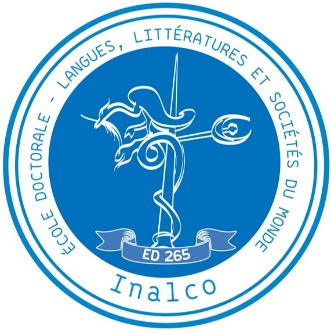 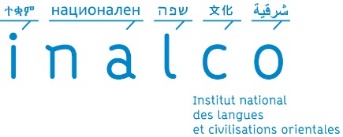 DOCTORAT – 1re ANNÉE DE THÈSECSID – 2020-2021à remettre complété et signé à l’École DoctoraleDOCTORAT – 1re ANNÉE DE THÈSECSID – 2020-2021à remettre complété et signé à l’École DoctoraleDOCTORAT – 1re ANNÉE DE THÈSECSID – 2020-2021à remettre complété et signé à l’École DoctoraleDOCTORAT – 1re ANNÉE DE THÈSECSID – 2020-2021à remettre complété et signé à l’École DoctoraleDOCTORAT – 1re ANNÉE DE THÈSECSID – 2020-2021à remettre complété et signé à l’École DoctoraleDOCTORAT – 1re ANNÉE DE THÈSECSID – 2020-2021à remettre complété et signé à l’École DoctoraleDOCTORANTDOCTORANTDOCTORANTDOCTORANTDIRECTEUR(S) DE THÈSEDIRECTEUR(S) DE THÈSEDIRECTEUR(S) DE THÈSEDIRECTEUR(S) DE THÈSENOM (de naissance) :Nom d’usage :Prénom :Courriel :Téléphone :NOM (de naissance) :Nom d’usage :Prénom :Courriel :Téléphone :NOM (de naissance) :Nom d’usage :Prénom :Courriel :Téléphone :NOM (de naissance) :Nom d’usage :Prénom :Courriel :Téléphone :Nom, Prénom du directeur :Nom, Prénom du codirecteur :Nom, Prénom du directeur :Nom, Prénom du codirecteur :Nom, Prénom du directeur :Nom, Prénom du codirecteur :Nom, Prénom du directeur :Nom, Prénom du codirecteur :Sujet de thèse :Sujet de thèse :Sujet de thèse :Sujet de thèse :Sujet de thèse :Sujet de thèse :Sujet de thèse :Sujet de thèse :ÉVALUATIONÉVALUATIONÉVALUATIONÉVALUATIONÉVALUATIONÉVALUATIONÉVALUATIONÉVALUATIONLe(s) directeur(s) de thèse voudront bien compléter le tableau suivant :Le(s) directeur(s) de thèse voudront bien compléter le tableau suivant :Le(s) directeur(s) de thèse voudront bien compléter le tableau suivant :Le(s) directeur(s) de thèse voudront bien compléter le tableau suivant :Le(s) directeur(s) de thèse voudront bien compléter le tableau suivant :Le(s) directeur(s) de thèse voudront bien compléter le tableau suivant :Le(s) directeur(s) de thèse voudront bien compléter le tableau suivant :Le(s) directeur(s) de thèse voudront bien compléter le tableau suivant :Suivi de la formation :DisciplinaireDisciplinaireDisciplinaire  complet  incompletInterdisciplinaireInterdisciplinaireInterdisciplinaire  complet  incomplet  non pertinent  non pertinentgénérique ou professionnalisante(anglais, bureautique, Latex, etc.)générique ou professionnalisante(anglais, bureautique, Latex, etc.)générique ou professionnalisante(anglais, bureautique, Latex, etc.)  complet  incompletCommunications ou publicationsInalcoInalcoInalco  oui  nonCommunications ou publicationsExtérieurExtérieurExtérieur  oui  nonniveau d’expression écrite  satisfaisant  acceptable  à améliorer  à améliorernormes bibliographiques  acquises  non acquisesÉvaluer la progression de la thèse (forces + points à travailler) :Évaluer la progression de la thèse (forces + points à travailler) :Évaluer la progression de la thèse (forces + points à travailler) :Évaluer la progression de la thèse (forces + points à travailler) :Évaluer la progression de la thèse (forces + points à travailler) :Évaluer la progression de la thèse (forces + points à travailler) :Évaluer la progression de la thèse (forces + points à travailler) :Évaluer la progression de la thèse (forces + points à travailler) :Connaissance du sujet, état de l’art, mise à jour bibliographiqueCohérence et maîtrise méthodologique du projetCapacité à formuler des hypothèses et à faire des synthèsesFréquence des rencontres et des consultations (X/mois, X /an)